PRIJEDLOG!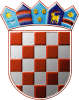 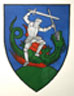         REPUBLIKA HRVATSKA                                                     MEĐIMURSKA ŽUPANIJAOPĆINA SVETI JURAJ NA BREGU            OPĆINSKO VIJEĆEKLASA: 601-01/24-01/URBROJ: 2109-16-03-24-Pleškovec, ______________ 2024. godineNa temelju članka 12. stavka 3. Zakona o zaštiti od svjetlosnog onečišćenja („Narodne novine“ broj 14/19), Pravilnika o zonama rasvijetljenosti, dopuštenim vrijednostima rasvjetljavanja i načinima upravljanja rasvjetnim sustavima („Narodne novine“ broj 128/20), Pravilnika o sadržaju, formatu i načinu izrade plana rasvjete i akcijskog plana gradnje i/ili rekonstrukcije vanjske rasvjete („Narodne novine“ broj 22/23) te Pravilnika o mjerenju i načinu praćenja rasvijetljenosti okoliša („Narodne novine“ broj 22/23), Općinsko vijeće Općine Sveti Juraj na Bregu na svojoj __. sjednici, održanoj __. veljače 2024. godine, donosiODLUKU O DONOŠENJU PLANA RASVJETE OPĆINE SVETI JURAJ NA BREGUČlanak 1.Donosi se Plan rasvjete Općine Sveti Juraj na Bregu br. 003-2023-PR (dalje u tekstu: Plan rasvjete).Članak 2.Plan rasvjete sastavni je dio ove Odluke. Plan rasvjete revidirat će se prema potrebi na godišnjoj razini.Članak 3.Ova Odluka stupa na snagu osmog dana od objave u „Službenom glasniku Međimurske županije“.                                                                                                           PREDSJEDNIK                                                                                                           Općinskog vijeća                                                                                                           Anđelko Kovačić